PHẦN I. TRẮC NGHIỆM (7 điểm) (Ghi vào bài làm chữ cái đầu của đáp án đúng)Câu 1. Đơn vị cơ bản đo thời gian trong hệ đo lường hợp pháp của nước ta là gì?	A. Giây	B. Phút	C. Ngày	D. GiờCâu 2. Biển báo trong hình dưới đây có ý nghĩa gì?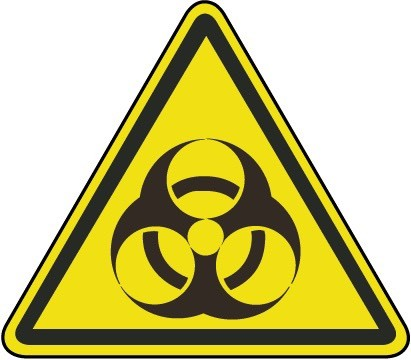 	A. Chất ăn mòn.	B. Chất độc sinh học.	C. Cấm lửa.	D. Cấm uống nước.Câu 3. Người ta sử dụng kính hiển vi để quan sát đối tượng nào sau đây?	A. Máy bay	B. Hồng cầu	C. Con kiến	D. Mặt TrăngCâu 4. Trên vỏ một hộp bánh có ghi 500g, con số này có ý nghĩa gì?	A. Sức nặng của hộp bánh.	B. Thể tích của hộp bánh.	C. Khối lượng cả bánh trong hộp và vỏ hộp.	D. Khối lượng bánh trong hộp.Câu 5. Khoa học tự nhiên không bao gồm lĩnh vực nào sau đây?	A. Vật lí học	B. Tâm lí học	C. Khoa học Trái Đất	D. Thiên văn họcCâu 6. Phát biểu nào sau đây không đúng?	A. Độ giãn nở vì nhiệt của các chất lỏng khác nhau là giống nhau.	B. Chất lỏng nở ra khi nóng lên.	C. Chất lỏng co lại khi lạnh đi.	D. Khi nhiệt độ thay đổi thì thể tích của chất lỏng thay đổi.Câu 7. Cách sử dụng kính lúp nào sau đây là đúng?	A. Đặt kính ở khoảng 20 cm, mắt nhìn vào mặt kính.	B. Đặt kính cách xa mắt, mắt nhìn vào mặt kính.	C. Đặt kính ở khoảng sao cho nhìn thấy vật rõ nét, mắt nhìn vào mặt kính.	D. Đặt kính trong khoảng mắt không phải điều tiết, mắt nhìn vào mặt kính.Câu 8. Nguyên tắc hoạt động của nhiệt kế thủy ngân là dựa trên hiện tượng nào?	A. Dãn nở vì nhiệt của các chất.	B. Dãn nở vì nhiệt của chất lỏng.	C. Dãn nở vì nhiệt của chất khí.	D. Dãn nở vì nhiệt của chất rắn.Câu 9. Để cân một túi trái cây có khối lượng chính xác là bao nhiêu ta nên dùng cân nào dưới đây là phù hợp nhất?	A. Cân y tế	B. Cân Rô – béc – van	C. Cân tạ	D. Cân điện tửCâu 10. Em đang đun nước, sau một thời gian thấy tiếng nước reo và mặt nước sủi lăn tăn, nước bắt đầu sôi. Vậy hiện tượng nước sôi liên quan tới lĩnh vực khoa học nào?	A. Hóa học và sinh học	B. Hóa học	C. Vật lí học	D. Sinh họcCâu 11. Điền vào chỗ trống “…” trong câu sau để được câu phát biểu đúng:Để xác định mức độ nóng, lạnh của vật, người ta dùng khái niệm (1)…: Vật càng nóng thì nhiệt độ của vật càng (2)… .	A. (1) nóng – lạnh; (2) thấp.	B. (1) nóng – lạnh; (2) cao.	C. (1) nhiệt độ; (2) thấp.	D. (1) nhiệt độ; (2) cao.Câu 12. Giờ nghỉ giải lao bắt đầu từ 9h50 phút đến 10h05 phút. Vậy nghỉ giải lao được bao nhiêu giờ ?	A. 0,3 giờ	B. 0,2 giờ	C. 0,25 giờ	D. 0,15 giờCâu 13. Dùng kính lúp có thể quan sát vật nào dưới đây?	A. Một con kiến.	B. Một ngôi sao.	C. Một con ve sầu đậu ở xa.	D. Một con vi trùng.Câu 14. Đơn vị đo khối lượng trong hệ đo lường hợp pháp của nước ta là đơn vị nào sau đây?	A. Tấn	B. Lạng	C. Kilôgam	D. GamCâu 15. Để đảm bảo an toàn trong phòng thực hành cần thực hiện nguyên tắc nào dưới đây?	A. Đọc kĩ nội quy và thực hiện theo nội quy phòng thực hành.	B. Mang đồ ăn vào phòng thực hành.	C. Làm thí nghiệm theo sự hướng dẫn của bạn bè trong lớp.	D. Có thể nhận biết hóa chất bằng cách ngửi hóa chất.Câu 16. Cách đổi nhiệt độ từ nhiệt giai Xen – xi – út sang nhiệt giai Fahrenheit nào sau đây là đúng?	A. t0F = (t (0C) x 1,8) + 32	B. t0F = (t-32)/1,80 C	C. t0C = (t + 273)0K	D. t0K = (T - 273)0CCâu 17. Đơn vị nào là đơn vị đo độ dài hợp pháp của nước ta?	A. Centimét (cm)	B. Đềximét (dm)	C. Mét (m)	D. Kilômét (km)Câu 18. Xác định giới hạn đo và độ chia nhỏ nhất của thước trong hình sau: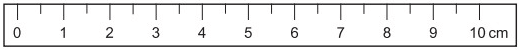 	A. GHĐ 20 cm, ĐCNN 1 cm.	B. GHĐ 100 cm, ĐCNN 1 cm.	C. GHĐ 10 cm, ĐCNN 1 mm.	D. GHĐ 10 cm, ĐCNN 0,5 cm.Câu 19. Hoạt động nào sau đây của con người không phải là hoạt động nghiên cứu khoa học?	A. Theo dõi nuôi cấy mô cây trồng trong phòng thí nghiệm.	B. Lấy mẫu đất để phân loại đất trồng.	C. Làm thí nghiệm điều chế chất mới	D. Sản xuất phân bón hóa học.Câu 20. Người ta thường sử dụng dụng cụ nào sau đây để đo chiều dài của vật?	A. Thước kẹp, thước thẳng, compa	B. Thước thẳng, thước dây, thước đo độ	C. Compa, thước mét, thước đo độ	D. Thước kẹp, thước cuộn, thước dâyCâu 21. Dãy nào dưới đây gồm các vật thể tự nhiên?	A. Bánh mì, nước ngọt, cây cối.	B. Cây cam, quả nho, bánh ngọt.	C. Con mèo, xe máy, con người.	D. Con sư tử, đồi núi, mủ cao su.Câu 22. Tốc độ bay hơi của chất lỏng không phụ thuộc vào yếu tố nào sau đây?	A. Gió.	B. Diện tích mặt thoáng của chất lỏng.	C. Thể tích của chất lỏng	D. Nhiệt độ.Câu 23. Quá trình nào sau đây cần oxygen?	A. Hô hấp	B. Quang hợp	C. Nóng chảy	D. Hòa tanCâu 24. Một số chất khí có mùi thơm toả ra từ bông hoa hồng làm ta có thể ngửi thấy mùi hoa thơm. Điều này thể hiện tính chất nào của thể khí?	A. Dễ dàng nén được.	B. Có thể lan toả trong không gian theo mọi hướng.	C. Không có hình dáng xác định.	D. Không chảy được.Câu 25. Oxygen không có tính chất nào sau đây?	A. Tan nhiều trong nước.	B. Nặng hơn không khí.	C. Không màu, không mùi, không vị	D. Oxygen là chất khí.Câu 26. Hiện tượng tự nhiên nào sau đây là do hơi nước ngưng tụ?	A. Lốc xoáy	B. Mưa rơi	C. Tạo thành mây	D. Gió thổiCâu 27. Tất cả các trường hợp nào sau đây đều là chất?	A. Nhôm, muối ăn, đường mía.	B. Đường mía, muối ăn, con dao.	C. Con dao, đôi đũa, muối ăn.	D. Con dao, đôi đũa, cái thìa nhôm.Câu 28. Trường hợp nào dưới đây không xảy ra sự nóng chảy?	A. Thả viên đá vào li nước.	B. Đổ một thìa muối vào li nước.	C. Thắp nến.	D. Đúc trống đồng.PHẦN II. TỰ LUẬN (3 điểm)Câu 29 (0,5 điểm): Em hãy nêu 2 quy định an toàn khi học trong phòng thực hành? Câu 30 (0,5 điểm): Làm thế nào để lấy 1kg gạo từ một bao đựng 5kg gạo khi chỉ có một cân đĩa và một quả cân 2kg?Câu 31 (2 điểm):Em hãy nêu các nguyên nhân gây ô nhiễm không khí. Từ đó đưa ra những biện pháp để giảm ô nhiễm không khí?Một phòng học có chiều dài 8m, chiều rộng 5m và chiều cao 4m. Tính thể tích không khí và thể tích oxygen có trong phòng học. Giả thiết oxygen chiếm 1/5 thể tích không khí trong phòng học đó.------ HẾT ------PHẦN I. TRẮC NGHIỆM (7 điểm) (Ghi vào bài làm chữ cái đầu của đáp án đúng)Câu 1. Phát biểu nào sau đây không đúng?	A. Độ giãn nở vì nhiệt của các chất lỏng khác nhau là giống nhau.	B. Chất lỏng co lại khi lạnh đi.	C. Khi nhiệt độ thay đổi thì thể tích của chất lỏng thay đổi.	D. Chất lỏng nở ra khi nóng lên.Câu 2. Để đảm bảo an toàn trong phòng thực hành cần thực hiện nguyên tắc nào dưới đây?	A. Mang đồ ăn vào phòng thực hành.	B. Làm thí nghiệm theo sự hướng dẫn của bạn bè trong lớp.	C. Có thể nhận biết hóa chất bằng cách ngửi hóa chất.	D. Đọc kĩ nội quy và thực hiện theo nội quy phòng thực hành.Câu 3. Đơn vị đo khối lượng trong hệ đo lường hợp pháp của nước ta là đơn vị nào sau đây?	A. Lạng	B. Tấn	C. Gam	D. KilôgamCâu 4. Đơn vị nào là đơn vị đo độ dài hợp pháp của nước ta?	A. Đềximét (dm)	B. Mét (m)	C. Kilômét (km)	D. Centimét (cm)Câu 5. Điền vào chỗ trống “…” trong câu sau để được câu phát biểu đúng:Để xác định mức độ nóng, lạnh của vật, người ta dùng khái niệm (1)…: Vật càng nóng thì nhiệt độ của vật càng (2)… .	A. (1) nóng – lạnh; (2) cao.	B. (1) nhiệt độ; (2) cao.	C. (1) nóng – lạnh; (2) thấp.	D. (1) nhiệt độ; (2) thấp.Câu 6. Nguyên tắc hoạt động của nhiệt kế thủy ngân là dựa trên hiện tượng nào?	A. Dãn nở vì nhiệt của chất lỏng.	B. Dãn nở vì nhiệt của chất rắn.	C. Dãn nở vì nhiệt của chất khí.	D. Dãn nở vì nhiệt của các chất.Câu 7. Người ta thường sử dụng dụng cụ nào sau đây để đo chiều dài của vật?	A. Thước kẹp, thước thẳng, compa	B. Thước kẹp, thước cuộn, thước dây	C. Thước thẳng, thước dây, thước đo độ	D. Compa, thước mét, thước đo độCâu 8. Để cân một túi trái cây có khối lượng chính xác là bao nhiêu ta nên dùng cân nào dưới đây là phù hợp nhất?	A. Cân tạ	B. Cân Rô – béc – van	C. Cân điện tử	D. Cân y tếCâu 9. Giờ nghỉ giải lao bắt đầu từ 9h50 phút đến 10h05 phút. Vậy nghỉ giải lao được bao nhiêu giờ?	A. 0,15 giờ	B. 0,2 giờ	C. 0,3 giờ	D. 0,25 giờCâu 10. Người ta sử dụng kính hiển vi để quan sát đối tượng nào sau đây?	A. Mặt Trăng	B. Con kiến	C. Máy bay	D. Hồng cầuCâu 11. Trên vỏ một hộp bánh có ghi 500g, con số này có ý nghĩa gì?	A. Sức nặng của hộp bánh.	B. Khối lượng bánh trong hộp.	C. Thể tích của hộp bánh.	D. Khối lượng cả bánh trong hộp và vỏ hộp.Câu 12. Hoạt động nào sau đây của con người không phải là hoạt động nghiên cứu khoa học?	A. Làm thí nghiệm điều chế chất mới	B. Lấy mẫu đất để phân loại đất trồng.	C. Sản xuất phân bón hóa học.	D. Theo dõi nuôi cấy mô cây trồng trong phòng thí nghiệm.Câu 13. Cách sử dụng kính lúp nào sau đây là đúng?	A. Đặt kính trong khoảng mắt không phải điều tiết, mắt nhìn vào mặt kính.	B. Đặt kính ở khoảng sao cho nhìn thấy vật rõ nét, mắt nhìn vào mặt kính.	C. Đặt kính cách xa mắt, mắt nhìn vào mặt kính.	D. Đặt kính ở khoảng 20 cm, mắt nhìn vào mặt kính.Câu 14. Em đang đun nước, sau một thời gian thấy tiếng nước reo và mặt nước sủi lăn tăn, nước bắt đầu sôi. Vậy hiện tượng nước sôi liên quan tới lĩnh vực khoa học nào?	A. Hóa học	B. Sinh học	C. Hóa học và sinh học	D. Vật lí họcCâu 15. Đơn vị cơ bản đo thời gian trong hệ đo lường hợp pháp của nước ta là gì?	A. Giờ	B. Giây	C. Phút	D. NgàyCâu 16. Biển báo trong hình dưới đây có ý nghĩa gì?	A. Chất ăn mòn.	B. Cấm lửa.	C. Chất độc sinh học.	D. Cấm uống nước.Câu 17. Khoa học tự nhiên không bao gồm lĩnh vực nào sau đây?	A. Vật lí học	B. Khoa học Trái Đất	C. Tâm lí học	D. Thiên văn họcCâu 18. Dùng kính lúp có thể quan sát vật nào dưới đây?	A. Một con vi trùng.	B. Một con ve sầu đậu ở xa.	C. Một ngôi sao.	D. Một con kiến.Câu 19. Xác định giới hạn đo và độ chia nhỏ nhất của thước trong hình sau:	A. GHĐ 10 cm, ĐCNN 0,5 cm.	B. GHĐ 100 cm, ĐCNN 1 cm.	C. GHĐ 10 cm, ĐCNN 1 mm.	D. GHĐ 20 cm, ĐCNN 1 cm.Câu 20. Cách đổi nhiệt độ từ nhiệt giai Xen – xi – út sang nhiệt giai Fahrenheit nào sau đây là đúng?	A. t0F = (t-32)/1,80 C	B. t0K = (T - 273)0C	C. t0C = (t + 273)0K	D. t0F = (t (0C) x 1,8) + 32Câu 21. Dãy nào dưới đây gồm các vật thể tự nhiên?	A. Con mèo, xe máy, con người.	B. Cây cam, quả nho, bánh ngọt.	C. Bánh mì, nước ngọt, cây cối.	D. Con sư tử, đồi núi, mủ cao su.Câu 22. Tốc độ bay hơi của chất lỏng không phụ thuộc vào yếu tố nào sau đây?	A. Diện tích mặt thoáng của chất lỏng.	B. Thể tích của chất lỏng	C. Nhiệt độ.	D. Gió.Câu 23. Trường hợp nào dưới đây không xảy ra sự nóng chảy?	A. Đổ một thìa muối vào li nước.	B. Thắp nến.	C. Thả viên đá vào li nước.	D. Đúc trống đồng.Câu 24. Quá trình nào sau đây cần oxygen?	A. Quang hợp	B. Hô hấp	C. Nóng chảy	D. Hòa tanCâu 25. Hiện tượng tự nhiên nào sau đây là do hơi nước ngưng tụ?	A. Lốc xoáy	B. Tạo thành mây	C. Mưa rơi	D. Gió thổiCâu 26. Tất cả các trường hợp nào sau đây đều là chất?	A. Con dao, đôi đũa, muối ăn.	B. Đường mía, muối ăn, con dao.	C. Nhôm, muối ăn, đường mía.	D. Con dao, đôi đũa, cái thìa nhôm.Câu 27. Một số chất khí có mùi thơm toả ra từ bông hoa hồng làm ta có thể ngửi thấy mùi hoa thơm. Điều này thể hiện tính chất nào của thể khí?	A. Không chảy được.	B. Có thể lan toả trong không gian theo mọi hướng.	C. Không có hình dáng xác định.	D. Dễ dàng nén được.Câu 28. Oxygen không có tính chất nào sau đây?	A. Nặng hơn không khí.	B. Tan nhiều trong nước.	C. Oxygen là chất khí.	D. Không màu, không mùi, không vị.PHẦN II. TỰ LUẬN (3 điểm)Câu 29 (0,5 điểm): Em hãy nêu 2 quy định an toàn khi học trong phòng thực hành? Câu 30 (0,5 điểm): Làm thế nào để lấy 1kg gạo từ một bao đựng 5kg gạo khi chỉ có một cân đĩa và một quả cân 2kg?Câu 31 (2 điểm):Em hãy nêu các nguyên nhân gây ô nhiễm không khí. Từ đó đưa ra những biện pháp để giảm ô nhiễm không khí?Một phòng học có chiều dài 8m, chiều rộng 5m và chiều cao 4m. Tính thể tích không khí và thể tích oxygen có trong phòng học. Giả thiết oxygen chiếm 1/5 thể tích không khí trong phòng học đó.------ HẾT ------PHẦN I. TRẮC NGHIỆM (7 điểm) (Ghi vào bài làm chữ cái đầu của đáp án đúng)Câu 1. Trên vỏ một hộp bánh có ghi 500g, con số này có ý nghĩa gì?	A. Sức nặng của hộp bánh.	B. Thể tích của hộp bánh.	C. Khối lượng cả bánh trong hộp và vỏ hộp.	D. Khối lượng bánh trong hộp.Câu 2. Phát biểu nào sau đây không đúng?	A. Chất lỏng co lại khi lạnh đi.	B. Độ giãn nở vì nhiệt của các chất lỏng khác nhau là giống nhau.	C. Khi nhiệt độ thay đổi thì thể tích của chất lỏng thay đổi.	D. Chất lỏng nở ra khi nóng lên.Câu 3. Cách đổi nhiệt độ từ nhiệt giai Xen – xi – út sang nhiệt giai Fahrenheit nào sau đây là đúng?	A. t0F = (t (0C) x 1,8) + 32	B. t0F = (t-32)/1,80 C	C. t0C = (t + 273)0K	D. t0K = (T - 273)0CCâu 4. Nguyên tắc hoạt động của nhiệt kế thủy ngân là dựa trên hiện tượng nào?	A. Dãn nở vì nhiệt của chất rắn.	B. Dãn nở vì nhiệt của chất lỏng.	C. Dãn nở vì nhiệt của chất khí.	D. Dãn nở vì nhiệt của các chất.Câu 5. Dùng kính lúp có thể quan sát vật nào dưới đây?	A. Một con kiến.	B. Một ngôi sao.	C. Một con vi trùng.	D. Một con ve sầu đậu ở xa.Câu 6. Đơn vị cơ bản đo thời gian trong hệ đo lường hợp pháp của nước ta là gì?	A. Giây	B. Phút	C. Ngày	D. GiờCâu 7. Giờ nghỉ giải lao bắt đầu từ 9h50 phút đến 10h05 phút. Vậy nghỉ giải lao được bao nhiêu giờ?	A. 0,15 giờ	B. 0,2 giờ	C. 0,25 giờ	D. 0,3 giờCâu 8. Khoa học tự nhiên không bao gồm lĩnh vực nào sau đây?	A. Tâm lí học	B. Khoa học Trái Đất	C. Thiên văn học	D. Vật lí họcCâu 9. Người ta thường sử dụng dụng cụ nào sau đây để đo chiều dài của vật?	A. Thước thẳng, thước dây, thước đo độ	B. Thước kẹp, thước thẳng, compa	C. Compa, thước mét, thước đo độ	D. Thước kẹp, thước cuộn, thước dâyCâu 10. Xác định giới hạn đo và độ chia nhỏ nhất của thước trong hình sau:	A. GHĐ 10 cm, ĐCNN 1 mm.	B. GHĐ 100 cm, ĐCNN 1 cm.	C. GHĐ 20 cm, ĐCNN 1 cm.	D. GHĐ 10 cm, ĐCNN 0,5 cm.Câu 11. Đơn vị đo khối lượng trong hệ đo lường hợp pháp của nước ta là đơn vị nào sau đây?	A. Tấn	B. Lạng	C. Kilôgam	D. GamCâu 12. Điền vào chỗ trống “…” trong câu sau để được câu phát biểu đúng:Để xác định mức độ nóng, lạnh của vật, người ta dùng khái niệm (1)…: Vật càng nóng thì nhiệt độ của vật càng (2)… .	A. (1) nóng – lạnh; (2) cao.	B. (1) nhiệt độ; (2) thấp.	C. (1) nóng – lạnh; (2) thấp.	D. (1) nhiệt độ; (2) cao.Câu 13. Cách sử dụng kính lúp nào sau đây là đúng?	A. Đặt kính cách xa mắt, mắt nhìn vào mặt kính.	B. Đặt kính ở khoảng 20 cm, mắt nhìn vào mặt kính.	C. Đặt kính trong khoảng mắt không phải điều tiết, mắt nhìn vào mặt kính.	D. Đặt kính ở khoảng sao cho nhìn thấy vật rõ nét, mắt nhìn vào mặt kính.Câu 14. Đơn vị nào là đơn vị đo độ dài hợp pháp của nước ta?	A. Mét (m)	B. Centimét (cm)	C. Đềximét (dm)	D. Kilômét (km)Câu 15. Người ta sử dụng kính hiển vi để quan sát đối tượng nào sau đây?	A. Mặt Trăng	B. Hồng cầu	C. Máy bay	D. Con kiếnCâu 16. Biển báo trong hình dưới đây có ý nghĩa gì?	A. Chất độc sinh học.	B. Chất ăn mòn.	C. Cấm lửa.	D. Cấm uống nước.Câu 17. Để cân một túi trái cây có khối lượng chính xác là bao nhiêu ta nên dùng cân nào dưới đây là phù hợp nhất?	A. Cân điện tử	B. Cân tạ	C. Cân Rô – béc – van	D. Cân y tếCâu 18. Em đang đun nước, sau một thời gian thấy tiếng nước reo và mặt nước sủi lăn tăn, nước bắt đầu sôi. Vậy hiện tượng nước sôi liên quan tới lĩnh vực khoa học nào?	A. Sinh học	B. Vật lí học	C. Hóa học	D. Hóa học và sinh họcCâu 19. Để đảm bảo an toàn trong phòng thực hành cần thực hiện nguyên tắc nào dưới đây?	A. Có thể nhận biết hóa chất bằng cách ngửi hóa chất.	B. Đọc kĩ nội quy và thực hiện theo nội quy phòng thực hành.	C. Mang đồ ăn vào phòng thực hành.	D. Làm thí nghiệm theo sự hướng dẫn của bạn bè trong lớp.Câu 20. Hoạt động nào sau đây của con người không phải là hoạt động nghiên cứu khoa học?	A. Theo dõi nuôi cấy mô cây trồng trong phòng thí nghiệm.	B. Lấy mẫu đất để phân loại đất trồng.	C. Sản xuất phân bón hóa học.	D. Làm thí nghiệm điều chế chất mớiCâu 21. Hiện tượng tự nhiên nào sau đây là do hơi nước ngưng tụ?	A. Lốc xoáy	B. Tạo thành mây	C. Mưa rơi	D. Gió thổiCâu 22. Một số chất khí có mùi thơm toả ra từ bông hoa hồng làm ta có thể ngửi thấy mùi hoa thơm. Điều này thể hiện tính chất nào của thể khí?	A. Không chảy được.	B. Dễ dàng nén được.	C. Không có hình dáng xác định.	D. Có thể lan toả trong không gian theo mọi hướng.Câu 23. Oxygen không có tính chất nào sau đây?	A. Tan nhiều trong nước.	B. Nặng hơn không khí.	C. Oxygen là chất khí.	D. Không màu, không mùi, không vịCâu 24. Tốc độ bay hơi của chất lỏng không phụ thuộc vào yếu tố nào sau đây?	A. Diện tích mặt thoáng của chất lỏng.	B. Nhiệt độ.	C. Thể tích của chất lỏng	D. Gió.Câu 25. Dãy nào dưới đây gồm các vật thể tự nhiên?	A. Bánh mì, nước ngọt, cây cối.	B. Con mèo, xe máy, con người.	C. Cây cam, quả nho, bánh ngọt.	D. Con sư tử, đồi núi, mủ cao su.Câu 26. Tất cả các trường hợp nào sau đây đều là chất?	A. Con dao, đôi đũa, muối ăn.	B. Con dao, đôi đũa, cái thìa nhôm.	C. Đường mía, muối ăn, con dao.	D. Nhôm, muối ăn, đường mía.Câu 27. Trường hợp nào dưới đây không xảy ra sự nóng chảy?	A. Đổ một thìa muối vào li nước.	B. Đúc trống đồng.	C. Thả viên đá vào li nước.	D. Thắp nến.Câu 28. Quá trình nào sau đây cần oxygen?	A. Hô hấp	B. Nóng chảy	C. Hòa tan	D. Quang hợpPHẦN II. TỰ LUẬN (3 điểm)Câu 29 (0,5 điểm): Em hãy nêu 2 quy định an toàn khi học trong phòng thực hành? Câu 30 (0,5 điểm): Làm thế nào để lấy 1kg gạo từ một bao đựng 5kg gạo khi chỉ có một cân đĩa và một quả cân 2kg?Câu 31 (2 điểm):Em hãy nêu các nguyên nhân gây ô nhiễm không khí. Từ đó đưa ra những biện pháp để giảm ô nhiễm không khí?Một phòng học có chiều dài 8m, chiều rộng 5m và chiều cao 4m. Tính thể tích không khí và thể tích oxygen có trong phòng học. Giả thiết oxygen chiếm 1/5 thể tích không khí trong phòng học đó.------ HẾT ------PHẦN I. TRẮC NGHIỆM (7 điểm) (Ghi vào bài làm chữ cái đầu của đáp án đúng)Câu 1. Trên vỏ một hộp bánh có ghi 500g, con số này có ý nghĩa gì?	A. Thể tích của hộp bánh.	B. Khối lượng cả bánh trong hộp và vỏ hộp.	C. Khối lượng bánh trong hộp.	D. Sức nặng của hộp bánh.Câu 2. Phát biểu nào sau đây không đúng?	A. Chất lỏng nở ra khi nóng lên.	B. Chất lỏng co lại khi lạnh đi.	C. Độ giãn nở vì nhiệt của các chất lỏng khác nhau là giống nhau.	D. Khi nhiệt độ thay đổi thì thể tích của chất lỏng thay đổi.Câu 3. Người ta thường sử dụng dụng cụ nào sau đây để đo chiều dài của vật?	A. Thước thẳng, thước dây, thước đo độ	B. Thước kẹp, thước thẳng, compa	C. Compa, thước mét, thước đo độ	D. Thước kẹp, thước cuộn, thước dâyCâu 4. Đơn vị cơ bản đo thời gian trong hệ đo lường hợp pháp của nước ta là gì?	A. Giờ	B. Giây	C. Ngày	D. PhútCâu 5. Khoa học tự nhiên không bao gồm lĩnh vực nào sau đây?	A. Vật lí học	B. Khoa học Trái Đất	C. Thiên văn học	D. Tâm lí họcCâu 6. Để đảm bảo an toàn trong phòng thực hành cần thực hiện nguyên tắc nào dưới đây?	A. Đọc kĩ nội quy và thực hiện theo nội quy phòng thực hành.	B. Mang đồ ăn vào phòng thực hành.	C. Có thể nhận biết hóa chất bằng cách ngửi hóa chất.	D. Làm thí nghiệm theo sự hướng dẫn của bạn bè trong lớp.Câu 7. Đơn vị nào là đơn vị đo độ dài hợp pháp của nước ta?	A. Mét (m)	B. Centimét (cm)	C. Đềximét (dm)	D. Kilômét (km)Câu 8. Người ta sử dụng kính hiển vi để quan sát đối tượng nào sau đây?	A. Con kiến	B. Máy bay	C. Hồng cầu	D. Mặt TrăngCâu 9. Dùng kính lúp có thể quan sát vật nào dưới đây?	A. Một con ve sầu đậu ở xa.	B. Một con kiến.	C. Một con vi trùng.	D. Một ngôi sao.Câu 10. Em đang đun nước, sau một thời gian thấy tiếng nước reo và mặt nước sủi lăn tăn, nước bắt đầu sôi. Vậy hiện tượng nước sôi liên quan tới lĩnh vực khoa học nào?	A. Hóa học	B. Vật lí học	C. Sinh học	D. Hóa học và sinh họcCâu 11. Cách sử dụng kính lúp nào sau đây là đúng?	A. Đặt kính ở khoảng 20 cm, mắt nhìn vào mặt kính.	B. Đặt kính cách xa mắt, mắt nhìn vào mặt kính.	C. Đặt kính ở khoảng sao cho nhìn thấy vật rõ nét, mắt nhìn vào mặt kính.	D. Đặt kính trong khoảng mắt không phải điều tiết, mắt nhìn vào mặt kính.Câu 12. Đơn vị đo khối lượng trong hệ đo lường hợp pháp của nước ta là đơn vị nào sau đây?	A. Lạng	B. Kilôgam	C. Tấn	D. GamCâu 13. Biển báo trong hình dưới đây có ý nghĩa gì?	A. Cấm uống nước.	B. Chất ăn mòn.	C. Chất độc sinh học.	D. Cấm lửa.Câu 14. Để cân một túi trái cây có khối lượng chính xác là bao nhiêu ta nên dùng cân nào dưới đây là phù hợp nhất?	A. Cân điện tử	B. Cân y tế	C. Cân Rô – béc – van	D. Cân tạCâu 15. Cách đổi nhiệt độ từ nhiệt giai Xen – xi – út sang nhiệt giai Fahrenheit nào sau đây là đúng?	A. t0K = (T - 273)0C	B. t0F = (t-32)/1,80 C	C. t0C = (t + 273)0K	D. t0F = (t (0C) x 1,8) + 32Câu 16. Xác định giới hạn đo và độ chia nhỏ nhất của thước trong hình sau:	A. GHĐ 10 cm, ĐCNN 1 mm.	B. GHĐ 20 cm, ĐCNN 1 cm.	C. GHĐ 100 cm, ĐCNN 1 cm.	D. GHĐ 10 cm, ĐCNN 0,5 cm.Câu 17. Nguyên tắc hoạt động của nhiệt kế thủy ngân là dựa trên hiện tượng nào?	A. Dãn nở vì nhiệt của chất lỏng.	B. Dãn nở vì nhiệt của chất rắn.	C. Dãn nở vì nhiệt của các chất.	D. Dãn nở vì nhiệt của chất khí.Câu 18. Giờ nghỉ giải lao bắt đầu từ 9h50 phút đến 10h05 phút. Vậy nghỉ giải lao được bao nhiêu giờ?	A. 0,3 giờ	B. 0,15 giờ	C. 0,25 giờ	D. 0,2 giờCâu 19. Điền vào chỗ trống “…” trong câu sau để được câu phát biểu đúng:Để xác định mức độ nóng, lạnh của vật, người ta dùng khái niệm (1)…: Vật càng nóng thì nhiệt độ của vật càng (2)… .	A. (1) nhiệt độ; (2) thấp.	B. (1) nóng – lạnh; (2) cao.	C. (1) nóng – lạnh; (2) thấp.	D. (1) nhiệt độ; (2) cao.Câu 20. Hoạt động nào sau đây của con người không phải là hoạt động nghiên cứu khoa học?	A. Lấy mẫu đất để phân loại đất trồng.	B. Sản xuất phân bón hóa học.	C. Theo dõi nuôi cấy mô cây trồng trong phòng thí nghiệm.	D. Làm thí nghiệm điều chế chất mớiCâu 21. Dãy nào dưới đây gồm các vật thể tự nhiên?	A. Con mèo, xe máy, con người.	B. Cây cam, quả nho, bánh ngọt.	C. Bánh mì, nước ngọt, cây cối.	D. Con sư tử, đồi núi, mủ cao su.Câu 22. Quá trình nào sau đây cần oxygen?	A. Nóng chảy	B. Hòa tan	C. Hô hấp	D. Quang hợpCâu 23. Hiện tượng tự nhiên nào sau đây là do hơi nước ngưng tụ?	A. Tạo thành mây	B. Gió thổi	C. Lốc xoáy	D. Mưa rơiCâu 24. Một số chất khí có mùi thơm toả ra từ bông hoa hồng làm ta có thể ngửi thấy mùi hoa thơm. Điều này thể hiện tính chất nào của thể khí?	A. Không chảy được.	B. Có thể lan toả trong không gian theo mọi hướng.	C. Không có hình dáng xác định.	D. Dễ dàng nén được.Câu 25. Trường hợp nào dưới đây không xảy ra sự nóng chảy?	A. Thả viên đá vào li nước.	B. Đúc trống đồng.	C. Thắp nến.	D. Đổ một thìa muối vào li nước.Câu 26. Oxygen không có tính chất nào sau đây?	A. Nặng hơn không khí.	B. Không màu, không mùi, không vị	C. Tan nhiều trong nước.	D. Oxygen là chất khí.Câu 27. Tốc độ bay hơi của chất lỏng không phụ thuộc vào yếu tố nào sau đây?	A. Gió.	B. Thể tích của chất lỏng	C. Diện tích mặt thoáng của chất lỏng.	D. Nhiệt độ.Câu 28. Tất cả các trường hợp nào sau đây đều là chất?	A. Con dao, đôi đũa, muối ăn.	B. Đường mía, muối ăn, con dao.	C. Con dao, đôi đũa, cái thìa nhôm.	D. Nhôm, muối ăn, đường mía.PHẦN II. TỰ LUẬN (3 điểm)Câu 29 (0,5 điểm): Em hãy nêu 2 quy định an toàn khi học trong phòng thực hành? Câu 30 (0,5 điểm): Làm thế nào để lấy 1kg gạo từ một bao đựng 5kg gạo khi chỉ có một cân đĩa và một quả cân 2kg?Câu 31 (2 điểm):Em hãy nêu các nguyên nhân gây ô nhiễm không khí. Từ đó đưa ra những biện pháp để giảm ô nhiễm không khí?Một phòng học có chiều dài 8m, chiều rộng 5m và chiều cao 4m. Tính thể tích không khí và thể tích oxygen có trong phòng học. Giả thiết oxygen chiếm 1/5 thể tích không khí trong phòng học đó.------ HẾT ------HƯỚNG DẪN CHẤM ĐỀ KIỂM TRA GIỮA HỌC KỲ I MÔN KHTN 6NĂM HỌC 2023 – 2024MÃ ĐỀ 101Phần I. Trắc nghiệm (7,0 điểm): Mỗi câu chọn đáp án đúng được 0,25 điểm.Phần II: Tự luận: (3,0 điểm)   HƯỚNG DẪN CHẤM ĐỀ KIỂM TRA GIỮA HỌC KỲ I MÔN KHTN 6NĂM HỌC 2023 − 2024MÃ ĐỀ 102Phần I. Trắc nghiệm (7,0 điểm): Mỗi câu chọn đáp án đúng được 0,25 điểm.Phần II: Tự luận: (3,0 điểm)   HƯỚNG DẪN CHẤM ĐỀ KIỂM TRA GIỮA HỌC KỲ I MÔN KHTN 6NĂM HỌC 2023 − 2024MÃ ĐỀ 103Phần I. Trắc nghiệm (7,0 điểm): Mỗi câu chọn đáp án đúng được 0,25 điểm.Phần II: Tự luận: (3,0 điểm)   HƯỚNG DẪN CHẤM ĐỀ KIỂM TRA GIỮA HỌC KỲ I MÔN KHTN 6NĂM HỌC 2023 − 2024MÃ ĐỀ 104Phần I. Trắc nghiệm (7,0 điểm): Mỗi câu chọn đáp án đúng được 0,25 điểm.Phần II: Tự luận: (3,0 điểm)   UBND QUẬN LONG BIÊNTRƯỜNG THCS CỰ KHỐIĐỀ KIỂM TRA GIỮA KÌ I MÔN KHTN 6NĂM HỌC 2023-2024Thời gian làm bài: 90 phútNgày kiểm tra: 1/11/2023UBND QUẬN LONG BIÊNTRƯỜNG THCS CỰ KHỐIĐỀ KIỂM TRA GIỮA KÌ I MÔN KHTN 6NĂM HỌC 2023-2024Thời gian làm bài: 90 phútNgày kiểm tra: 1/11/2023UBND QUẬN LONG BIÊNTRƯỜNG THCS CỰ KHỐIĐỀ KIỂM TRA GIỮA KÌ I MÔN KHTN 6NĂM HỌC 2023-2024Thời gian làm bài: 90 phútNgày kiểm tra: 1/11/2023UBND QUẬN LONG BIÊNTRƯỜNG THCS CỰ KHỐIĐỀ KIỂM TRA GIỮA KÌ I MÔN KHTN 6NĂM HỌC 2023-2024Thời gian làm bài: 90 phútNgày kiểm tra: 1/11/2023Câu12345678910Đáp ánABBDBACBDCCâu11121314151617181920Đáp ánDCACAACDDDCâu2122232425262728Đáp ánDCABACABCâuNội dungĐiểmCâu 29(0,5 điểm)Quy định an toàn trong phòng thực hành:Mặc trang phục gọn gàng, nữ buộc tóc cao, đeo gang tay, khẩu trang, kính bảo vệ mắt và thiết bị bảo vệ khác (nếu cần thiết).Chỉ tiến hành thí nghiệm khi có người hướng dẫn.Không ăn uống, đùa nghịch trong phòng thí nghiệm; không nếm hoặc ngửi hóa chất.Nhận biết các vật liệu nguy hiểm trước khi làm thí nghiệm.Sau khi làm thí nghiệm xong phải lau dọn, sắp xếp dụng cụ gọn gàng,...0,5 điểm(2 ý đúng)Câu 30(0,5 điểm)Để quả cân 2kg lên một đĩa cân, ta sẽ lấy được 2kg gạo.Lấy 2kg gạo đó chia đều cho 2 đĩa cân, khi cân thăng bằng ta có được 1kg gạo.(HS có cách làm khác đúng vẫn đạt điểm tối đa)0,5 điểmCâu 31(2 điểm)Nguyên nhân gây ô nhiễm không khí:Tự nhiên: cháy rừng, núi lửa phun trào, ...Do con người: xả rác thải, khí thải, chặt phá rừng bừa bãi, ...Biện pháp giảm ô nhiễm không khí: Trồng nhiều cây xanh, không xả rác bừa bãi, sử dụng năng lượng sạch, sử dụng phương tiện công cộng,...b.Thể tích không khí trong phòng học là:8x5x4 = 160 ()Thể tích oxygen có trong phòng học là:160 : 5 = 32 ()0,25 điểm0,25 điểm0,5 điểm0,5 điểm0,5 điểmBGH duyệtTổ/ nhóm trưởng CM duyệtNguyễn Ngọc AnhNgười lập   Nguyễn Quỳnh TrangCâu12345678910Đáp ánADDBBABCDDCâu11121314151617181920Đáp ánBCBDBCCDADCâu2122232425262728Đáp ánDBABBCBBCâuNội dungĐiểmCâu 29(0,5 điểm)Quy định an toàn trong phòng thực hành:Mặc trang phục gọn gàng, nữ buộc tóc cao, đeo gang tay, khẩu trang, kính bảo vệ mắt và thiết bị bảo vệ khác (nếu cần thiết).Chỉ tiến hành thí nghiệm khi có người hướng dẫn.Không ăn uống, đùa nghịch trong phòng thí nghiệm; không nếm hoặc ngửi hóa chất.Nhận biết các vật liệu nguy hiểm trước khi làm thí nghiệm.Sau khi làm thí nghiệm xong phải lau dọn, sắp xếp dụng cụ gọn gàng,...0,5 điểm(2 ý đúng)Câu 30(0,5 điểm)Để quả cân 2kg lên một đĩa cân, ta sẽ lấy được 2kg gạo.Lấy 2kg gạo đó chia đều cho 2 đĩa cân, khi cân thăng bằng ta có được 1kg gạo.(HS có cách làm khác đúng vẫn đạt điểm tối đa)0,5 điểmCâu 31(2 điểm)a.Nguyên nhân gây ô nhiễm không khí:Tự nhiên: cháy rừng, núi lửa phun trào, ...Do con người: xả rác thải, khí thải, chặt phá rừng bừa bãi, ...Biện pháp giảm ô nhiễm không khí: Trồng nhiều cây xanh, không xả rác bừa bãi, sử dụng năng lượng sạch, sử dụng phương tiện công cộng,...b.Thể tích không khí trong phòng học là:8x5x4 = 160 ()Thể tích oxygen có trong phòng học là:160 : 5 = 32 ()0,25 điểm0,25 điểm0,5 điểm0,5 điểm0,5 điểmBGH duyệtTổ/ nhóm trưởng CM duyệtNguyễn Ngọc AnhNgười lập   Nguyễn Quỳnh TrangCâu12345678910Đáp ánDBABAACADDCâu11121314151617181920Đáp ánCDDABAABBCCâu2122232425262728Đáp ánBDACDDAACâuNội dungĐiểmCâu 29(0,5 điểm)Quy định an toàn trong phòng thực hành:Mặc trang phục gọn gàng, nữ buộc tóc cao, đeo gang tay, khẩu trang, kính bảo vệ mắt và thiết bị bảo vệ khác (nếu cần thiết).Chỉ tiến hành thí nghiệm khi có người hướng dẫn.Không ăn uống, đùa nghịch trong phòng thí nghiệm; không nếm hoặc ngửi hóa chất.Nhận biết các vật liệu nguy hiểm trước khi làm thí nghiệm.Sau khi làm thí nghiệm xong phải lau dọn, sắp xếp dụng cụ gọn gàng,...0,5 điểm(2 ý đúng)Câu 30(0,5 điểm)Để quả cân 2kg lên một đĩa cân, ta sẽ lấy được 2kg gạo.Lấy 2kg gạo đó chia đều cho 2 đĩa cân, khi cân thăng bằng ta có được 1kg gạo.(HS có cách làm khác đúng vẫn đạt điểm tối đa)0,5 điểmCâu 31(2 điểm)a.Nguyên nhân gây ô nhiễm không khí:Tự nhiên: cháy rừng, núi lửa phun trào, ...Do con người: xả rác thải, khí thải, chặt phá rừng bừa bãi, ...Biện pháp giảm ô nhiễm không khí: Trồng nhiều cây xanh, không xả rác bừa bãi, sử dụng năng lượng sạch, sử dụng phương tiện công cộng,...b.Thể tích không khí trong phòng học là:8x5x4 = 160 ()Thể tích oxygen có trong phòng học là:160 : 5 = 32 ()0,25 điểm0,25 điểm0,5 điểm0,5 điểm0,5 điểmBGH duyệtTổ/ nhóm trưởng CM duyệtNguyễn Ngọc AnhNgười lập   Nguyễn Quỳnh TrangCâu12345678910Đáp ánCCDBDAACBBCâu11121314151617181920Đáp ánCBCADDACDBCâu2122232425262728Đáp ánDCABDCBDCâuNội dungĐiểmCâu 29(0,5 điểm)Quy định an toàn trong phòng thực hành:Mặc trang phục gọn gàng, nữ buộc tóc cao, đeo gang tay, khẩu trang, kính bảo vệ mắt và thiết bị bảo vệ khác (nếu cần thiết).Chỉ tiến hành thí nghiệm khi có người hướng dẫn.Không ăn uống, đùa nghịch trong phòng thí nghiệm; không nếm hoặc ngửi hóa chất.Nhận biết các vật liệu nguy hiểm trước khi làm thí nghiệm.Sau khi làm thí nghiệm xong phải lau dọn, sắp xếp dụng cụ gọn gàng,...0,5 điểm(2 ý đúng)Câu 30(0,5 điểm)Để quả cân 2kg lên một đĩa cân, ta sẽ lấy được 2kg gạo.Lấy 2kg gạo đó chia đều cho 2 đĩa cân, khi cân thăng bằng ta có được 1kg gạo.(HS có cách làm khác đúng vẫn đạt điểm tối đa)0,5 điểmCâu 31(2 điểm)a.Nguyên nhân gây ô nhiễm không khí:Tự nhiên: cháy rừng, núi lửa phun trào, ...Do con người: xả rác thải, khí thải, chặt phá rừng bừa bãi, ...Biện pháp giảm ô nhiễm không khí: Trồng nhiều cây xanh, không xả rác bừa bãi, sử dụng năng lượng sạch, sử dụng phương tiện công cộng,...b.Thể tích không khí trong phòng học là:8x5x4 = 160 ()Thể tích oxygen có trong phòng học là:160 : 5 = 32 ()0,25 điểm0,25 điểm0,5 điểm0,5 điểm0,5 điểmBGH duyệtTổ/ nhóm trưởng CM duyệtNguyễn Ngọc AnhNgười lập   Nguyễn Quỳnh Trang